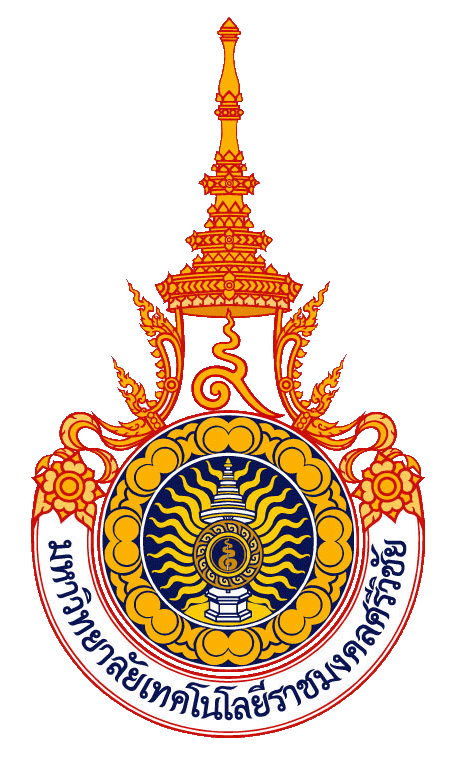 แบบฟอร์มการนำเสนอข้อมูล/ ผลงานวิชาการ เพื่อเผยแพร่สู่ฐานข้อมูลออนไลน์ภูมิพลังแห่งปัญญา คลังความรู้มหาวิทยาลัยเทคโนโลยีราชมงคลศรีวิชัย-------------------------------------------------------------ชื่อผลงาน .................................................................................................................................................................เจ้าของผลงาน	.......................................................................................................................................................หน่วยงาน	.......................................................................................................................................................ที่ปรึกษา	..........................................................................................................	(ถ้ามี)หมายเลขโทรศัพท์  ............................................................E-mail………………………………………………………….ความเป็นมา ความสำคัญและวัตถุประสงค์……………………………………………………………………………………………………………………………………………………….
…………………………………………………………ไม่เกิน 1 หน้ากระดาษ A4………………..…………………………………….……………………………………………………………………………………………………………………………………………………….วิธีปฏิบัติที่ดี (วิธีการ/กระบวนการ/แนวทางการดำเนินงานที่ได้ดำเนินการตามหลัก PDCA)……………………………………………………………………………………………………………………………………………………….
…………………………………………………………ไม่เกิน 3 หน้ากระดาษ A4………………..…………………………………….……………………………………………………………………………………………………………………………………………………….ความสำเร็จและหลักฐานที่แสดงถึงผลความสำเร็จ……………………………………………………………………………………………………………………………………………………….
…………………………………………………………ไม่เกิน 1 หน้ากระดาษ A4………………..…………………………………….……………………………………………………………………………………………………………………………………………………….ปัจจัยแห่งความสำเร็จของทีมงาน/ประสิทธิภาพ/แนวทางการพัฒนาในอนาคต  ……………………………………………………………………………………………………………………………………………………….
…………………………………………………………ไม่เกิน 1 หน้ากระดาษ A4………………..…………………………………….……………………………………………………………………………………………………………………………………………………….หมายเหตุ  :  การจัดทำรูปแบบกระดาษ A4 การพิมพ์ใช้ตัวอักษร TH SarabunPSK Font Size 16 ตัวอักษรปกติ  
หัวข้อใหญ่ Font Size 16 ตัวอักษรหนา   